Messe du dimanche 5 juillet 2015 – 14ème Dimanche du Temps OrdinaireCathédrale St Joseph, HanoïAccueil :  Chantez, priez, célébrez le Seigneur, Dieu nous accueille, peuple du monde. Chantez, priez, célébrez son nom, Dieu nous accueille dans sa maison. 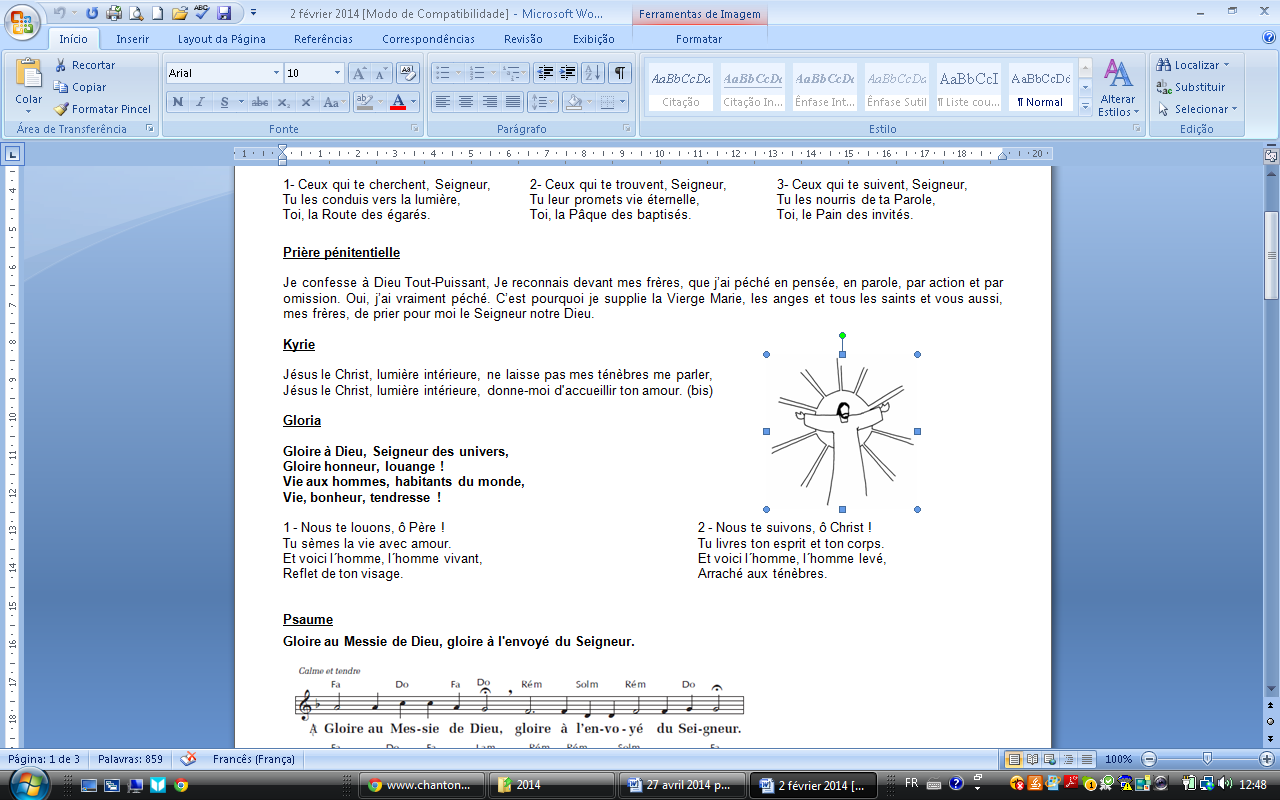 1. Il a fait le ciel et la terre, éternel est son amour; façonné l’homme à son image, éternel est son amour.2. Il a parlé par les prophètes, éternel est son amour ; sa parole est une promesse,éternel est son amour.3. Il combla Marie de sa grâce, éternel est son amour ; il se fit chair parmi les hommes, éternel est son amour.Prière pénitentielleJe confesse à Dieu Tout-Puissant, Je reconnais devant mes frères, que j’ai péché en pensée, en parole, par action et par omission. Oui, j’ai vraiment péché. C’est pourquoi je supplie la Vierge Marie, les anges et tous les saints et vous aussi, mes frères, de prier pour moi le Seigneur notre Dieu.Kyrie : Kyrie Eleison, Kyrie Eleison (bis), Christe Eleison, Christe Eleison (bis), Kyrie Eleison, Kyrie Eleison (bis)Gloria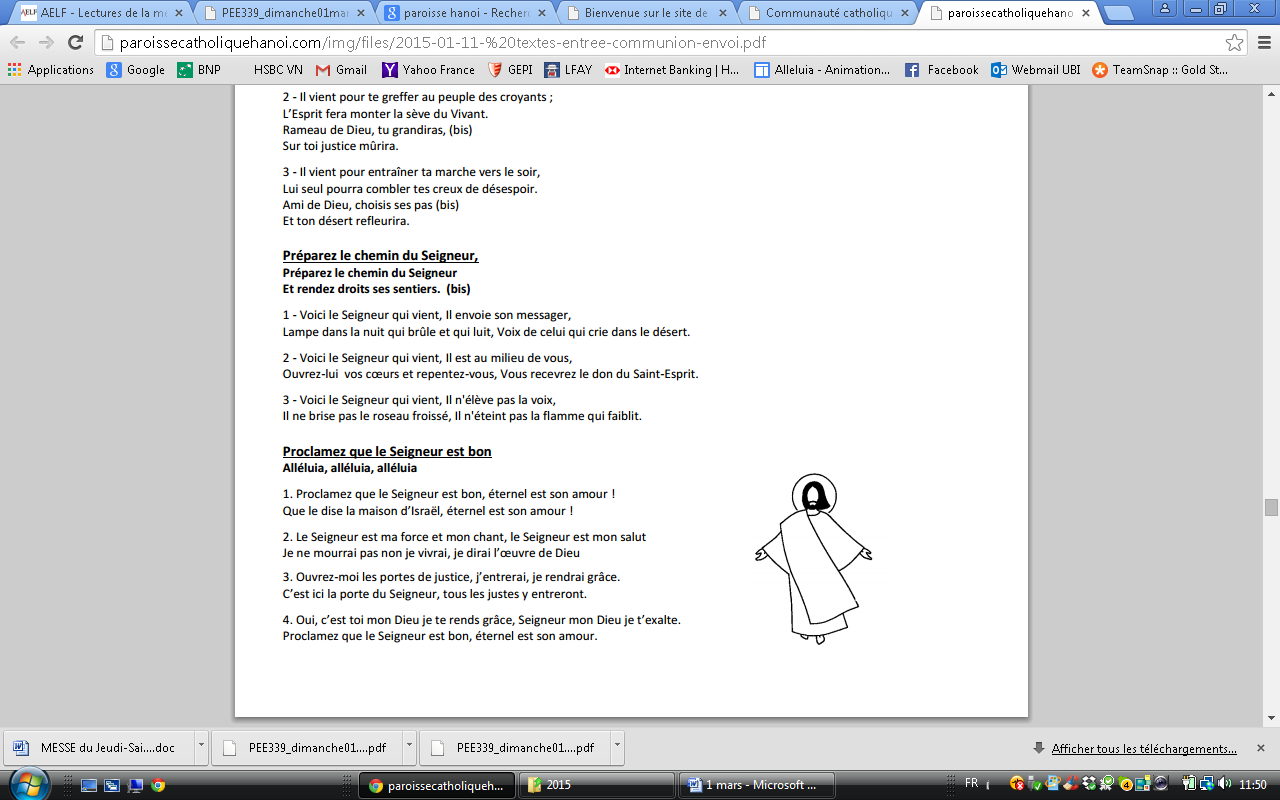 Gloire à Dieu, Seigneur des univers ! Gloire honneur, louange ! Vie aux hommes, habitants du monde ! Vie, bonheur, tendresse ! 1 - Nous te louons, ô Père ! Tu sèmes la vie avec amour. Et voici l’homme, l’homme vivant, reflet de ton visage.2 - Nous te suivons, ô Christ ! Tu livres ton esprit et ton corps. Et voici l’homme, l’homme levé, arraché aux ténèbres.3 - Nous te chantons,  Esprit ! Tu mets dans les cœurs d’autres désirs. Et voici l’homme, l’homme nouveau, brisant toutes frontières.Première lecture : Lecture du livre du prophète ÉzékielEn ces jours-là, l’esprit vint en moi et me fit tenir debout. J’écoutai celui qui me parlait. Il me dit : « Fils d’homme, je t’envoie vers les fils d’Israël, vers une nation rebelle qui s’est révoltée contre moi. Jusqu’à ce jour, eux et leurs pères se sont soulevés contre moi.  Les fils ont le visage dur, et le cœur obstiné ; c’est à eux que je t’envoie. Tu leur diras : ‘Ainsi parle le Seigneur Dieu...’     Alors, qu’ils écoutent ou qu’ils n’écoutent pas – c’est une engeance de rebelles ! – ils sauront qu’il y a un prophète au milieu d’eux. »Psaume : Nos yeux, levés vers le Seigneur, attendent sa pitié.1) Vers toi j’ai les yeux levés, vers toi qui es au ciel, comme les yeux de l’esclave vers la main de son maître.2) Comme les yeux de la servante vers la main de sa maîtresse, nos yeux, levés vers le Seigneur notre Dieu, attendent sa pitié.3) Pitié pour nous, Seigneur, pitié pour nous : notre âme est rassasiée de mépris. C’en est trop, nous sommes rassasiés  du rire des satisfaits, du mépris des orgueilleux !Deuxième lecture : Lecture de la deuxième lettre de saint Paul apôtre aux CorinthiensFrères,  les révélations que j’ai reçues sont tellement extraordinaires que, pour m’empêcher de me surestimer, j’ai reçu dans ma chair une écharde, un envoyé de Satan qui est là pour me gifler, pour empêcher que je me surestime. Par trois fois,  j’ai prié le Seigneur de l’écarter de moi.     Mais il m’a déclaré : « Ma grâce te suffit, car ma puissance donne toute sa mesure dans la faiblesse. » 
C’est donc très volontiers que je mettrai plutôt ma fierté dans mes faiblesses, afin que la puissance du Christ fasse en moi sa demeure.     C’est pourquoi j’accepte de grand cœur pour le Christ les faiblesses, les insultes, les contraintes, les persécutions et les situations angoissantes. Car, lorsque je suis faible, c’est alors que je suis fort.Alléluia (psaume 148)Alleluia !  L’Esprit du Seigneur est sur moi : il m’a envoyé porter la Bonne Nouvelle aux pauvres. Alleluia !Évangile de Jésus Christ selon saint MatthieuEn ce temps-là, Jésus se rendit dans son lieu d’origine, et ses disciples le suivirent. Le jour du sabbat, il se mit à enseigner dans la synagogue. De nombreux auditeurs, frappés d’étonnement, disaient : « D’où cela lui vient-il ? Quelle est cette sagesse qui lui a été donnée, et ces grands miracles qui se réalisent par ses mains ?     N’est-il pas le charpentier, le fils de Marie, et le frère de Jacques, de José, de Jude et de Simon ? Ses sœurs ne sont-elles pas ici chez nous ? » Et ils étaient profondément choqués à son sujet. Jésus leur disait : « Un prophète n’est méprisé que dans son pays, sa parenté et sa maison. » Et là il ne pouvait accomplir aucun miracle ; 
il guérit seulement quelques malades en leur imposant les mains. Et il s’étonna de leur manque de foi. Alors, Jésus parcourait les villages d’alentour en enseignant.CredoJe crois en Dieu, le Père tout-puissant, créateur du ciel et de la terre. Et en Jésus-Christ, son Fils unique, notre Seigneur, qui a été conçu du Saint-Esprit, est né de la Vierge Marie, a souffert sous Ponce Pilate, a été crucifié, est mort et a été enseveli, est descendu aux enfers. Le troisième jour est ressuscité des  morts, est monté aux cieux, est assis à la droite de Dieu le Père tout-puissant, d’où  il viendra juger les vivants et les morts. Je crois en l’Esprit Saint, à la Sainte Eglise catholique, à la communion des saints, à la rémission des péchés, à la résurrection de la chair, à la vie éternelle. Amen.Prière universelle : Seigneur, nous te prions .Offertoire (musique)Sanctus Saint, le Seigneur de l’univers,
Saint le Très-haut, le Dieu de gloire,
Saint Jésus Christ, berger de paix,
L’Emmanuel en notre histoire.
Le ciel et la terre sont remplis de ta gloire,
Hosanna au plus haut des cieux.
Béni soit celui qui vient au nom du Seigneur,
Hosanna au plus haut des cieux.Notre Père  (récité) Agnus : Donne la paix, donne la paix, donne la paix à ton frère. (bis)1. Christ est venu semer l’amour,  donne l’amour à ton frère.
Christ est venu semer la joie,  donne la joie à ton frère.2. Christ est venu semer l’espoir, donne l’espoir à ton frère.	
Christ est venu semer la paix, donne la paix à ton frère.Communion 1 - Venez du fond des temps du bout du monde,
Cœurs transpercés par la soif et la faim,
Ouvrez la porte de la joie profonde,Dieu a mis son corps entre nos mains. (bis) 

2 - Ce soir de l'eau se change en vin de noces,
Sur la montagne on multiplie le pain,
La vigne en fleur nous donne un fruit précoce,3 - Le cœur se vide au cœur de ce silence,
Le cœur se vide au cœur de ce lieu saint,
Le cœur s'éveille au cœur de la présence,

4 - Parole ouverte comme une blessure,
Mots d'un amour qui n'aura pas de fin,
Le verbe se fait chair et nourriture..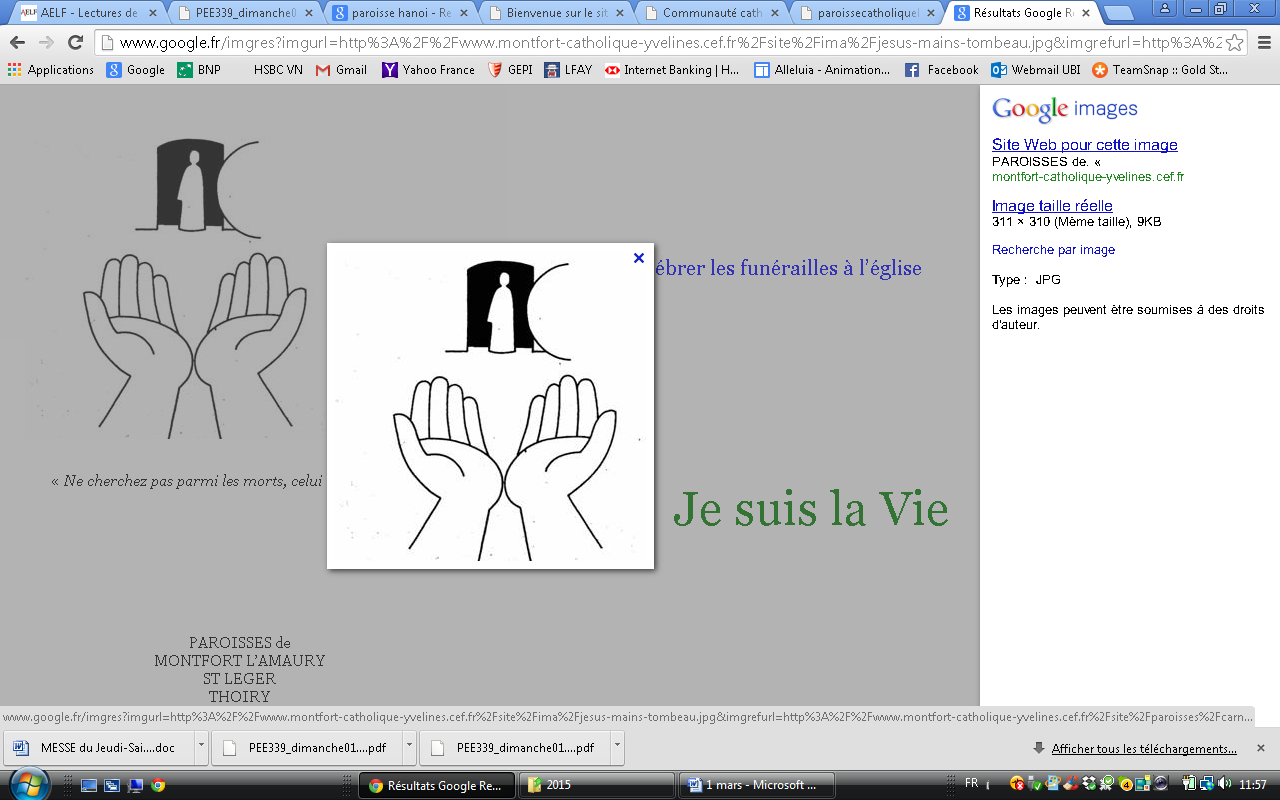 Envoi Nous te saluons, ô toi Notre Dame, Marie Vierge Sainte que drape le soleil, 
Couronnée d’étoiles, la lune est sous tes pas. En toi nous est donnée l’aurore du Salut.

1 - Marie, Eve nouvelle et joie de ton Seigneur, Tu as donné naissance à Jésus le sauveur.  Par toi, nous sont ouvertes les portes du jardin, guide-nous en chemin, Etoile du matin.

2 - Tu es restée fidèle, mère au pied de la croix, soutiens notre espérance et garde notre foi. Du côté de ton Fils, tu as puisé pour nous, l’eau et le sang versés qui sauvent du péché.

3 - Quelle fut la joie d’Eve lorsque tu es montée, plus haut que tous les anges, plus haut que les nuées, et quelle est notre joie, douce Vierge Marie, de contempler en Toi la promesse de vie.Bon dimanche à tous !www.paroissecatholiquehanoi.com   				 paroissecatholiquehanoi@gmail.comFacebook : Paroisse Hanoi   